Roswell North Elementary 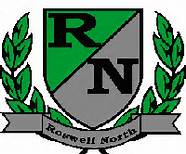 School Governance CouncilMeeting Date:     March 2, 2017Meeting Time:     3:30-5:00 pmMeeting Location:  RNE conference roomAgendaTopicFacilitatorDurationOpening – RNE ‘Share’Welcome new membersJaySara5 minutesAction Items:Approve March minutesApprove April agendaSara5 minutesTeam Report Reviews PTA, Foundation, Dads ClubAll5 minutesSGC Initiative(s) – Updates and Action ItemsUpdate on Scholastic meeting (Maureen)Discuss future of communications plan – how to maintain focus on this portion of the strategic plan. Form subcommittees where needed.  Discuss possible measurement tools to demonstrate success.Patty/Amy20 minutesCalendar Review and Update Year in review to cover accomplishments for this year – in May we will work on where we need to go from here.Sara15 minutesNext StepsConfirm agenda and action items for next meetingBrittney5 minutes